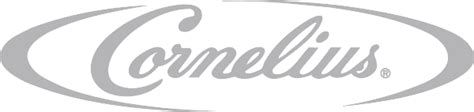 Enduro Fountain Dispenser Brix InstructionsAdjusting Syrup/Water Ratio (Brix)Remove valve cover and install syrup separator over the diffuser and through the nozzle.Hold cup under the valve and dispense the beverage for 4 seconds.NOTE: Water and syrup must be cold before checking ratios.Adjust carbonated water flow to the desired rate. (For example, 90-100 ml. / 3-3.75 oz. per second)  Turn the flow adjuster 1/4 of a turn at a time, and recheck the flow.  To increase reading, turn clockwise.Set a syrup flow adjuster to get the desired ratio.Test the valve and adjust until a consistent ratio is delivered 3 consecutive times.Repeat procedure for other valves.